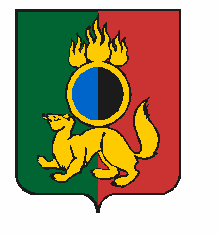 АДМИНИСТРАЦИЯ ГОРОДСКОГО ОКРУГА ПЕРВОУРАЛЬСКПОСТАНОВЛЕНИЕг. ПервоуральскПОСТАНОВЛЯЕТ:25.12.2020№2520Об утверждении Административного регламента предоставления муниципальной услуги «Предоставление в собственность бесплатно земельного участка для ведения гражданами садоводства или огородничества для собственных нужд»В соответствии с Земельным кодексом Российской Федерации от 25 октября 
2001 года № 136-ФЗ, Федеральным законом от 25 октября 2001 года № 137-ФЗ 
«О введении в действие Земельного кодекса Российской Федерации», Федеральным законом от 06 октября 2003 года № 131-ФЗ «Об общих принципах организации местного самоуправления Российской Федерации», Федеральным законом от 27 июля 2010 года 
№ 210-ФЗ «Об организации предоставления государственных и муниципальных услуг», руководствуясь Уставом городского округа Первоуральск, Порядком разработки и принятия административных регламентов осуществления муниципального контроля, утвержденным постановлением Администрации городского округа Первоуральск от 
21 ноября 2019 года № 1876, Администрация городского округа Первоуральск1.	Утвердить Административный регламент предоставления муниципальной услуги «Предоставление в собственность бесплатно земельного участка для ведения гражданами садоводства или огородничества для собственных нужд» (прилагается).2.	Опубликовать настоящее постановление в газете «Вечерний Первоуральск» и разместить на официальном сайте Администрации городского округа Первоуральск в сети Интернет.3.	Контроль за исполнением настоящего постановления возложить на Заместителя Главы Администрации городского округа Первоуральск по муниципальному управлению Д.М. Крючкова.1.	Утвердить Административный регламент предоставления муниципальной услуги «Предоставление в собственность бесплатно земельного участка для ведения гражданами садоводства или огородничества для собственных нужд» (прилагается).2.	Опубликовать настоящее постановление в газете «Вечерний Первоуральск» и разместить на официальном сайте Администрации городского округа Первоуральск в сети Интернет.3.	Контроль за исполнением настоящего постановления возложить на Заместителя Главы Администрации городского округа Первоуральск по муниципальному управлению Д.М. Крючкова.Глава городского округа ПервоуральскИ.В. Кабец